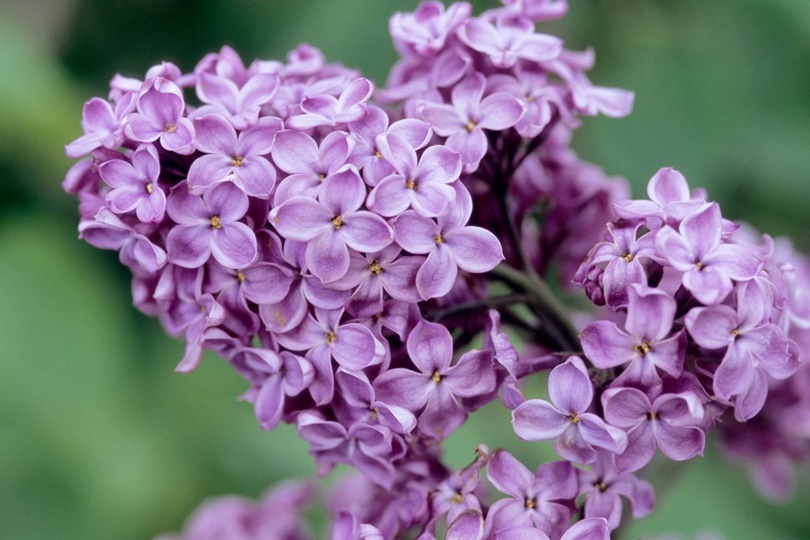 JORGOVANU proljeće me pod prozoromSvako jutro probudi miris jorgovana.Kako li je to divan početak dana!Miriše čim zora svane,O, kako divan miris pružaš, jorgovane!Tvoje boje, bijele i ljubičaste,Dozivaju ptice da na tebe slete.Najdraži si cvijet moje drage I za njen osmijeh ukrast ću cvjetoveS tvoje grane.Luka Maligec, 7.b